https://alaskafisheries.noaa.gov/fisheries/electronic-reporting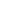 